DELO NA DALJAVOV preteklem tednu si se posvetil učenju programiranja. Če si nalogo dobro opravil boš z lahkoto rešil naslednji nalogi. Nalogi mi pošlji v pregled.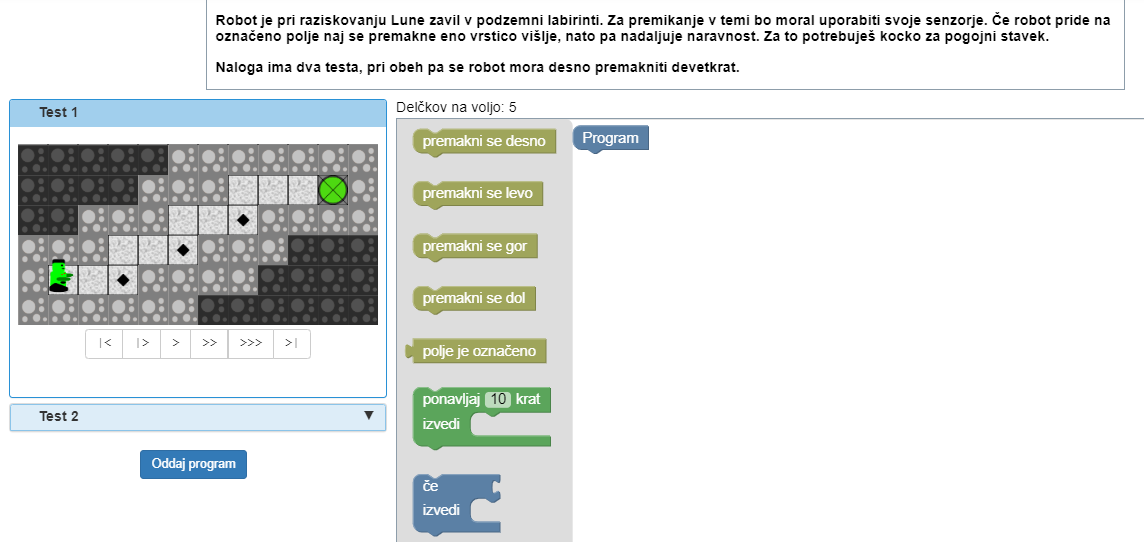 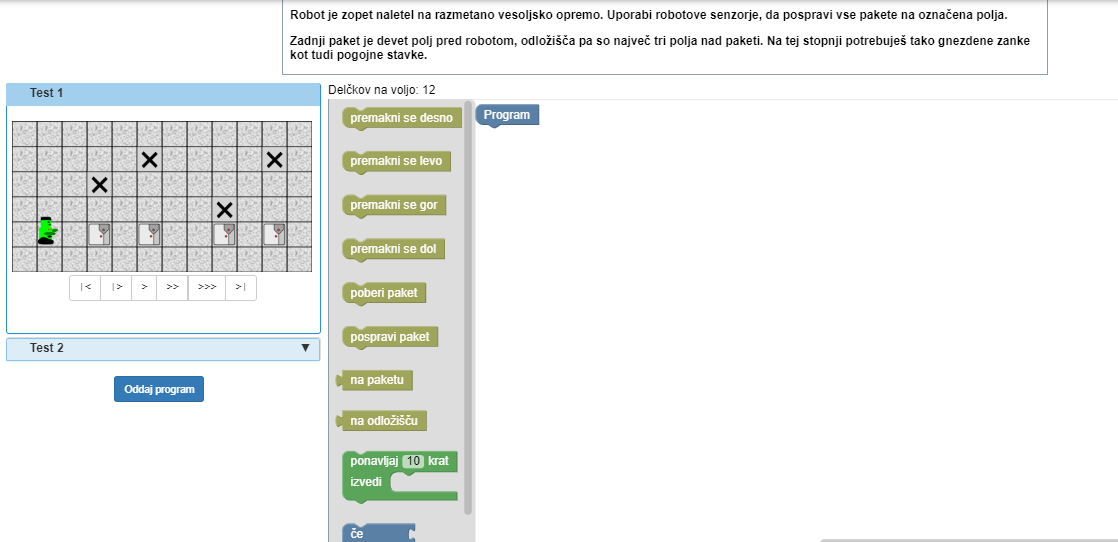 